CONSIDER FOR TALK11th Annual SEA Symposium AbstractSouthern Connecticut State UniversityNew Haven CTCorresponding Faculty Member: Nicholas Edgington  (EdgingtonN1@SouthernCT.edu)
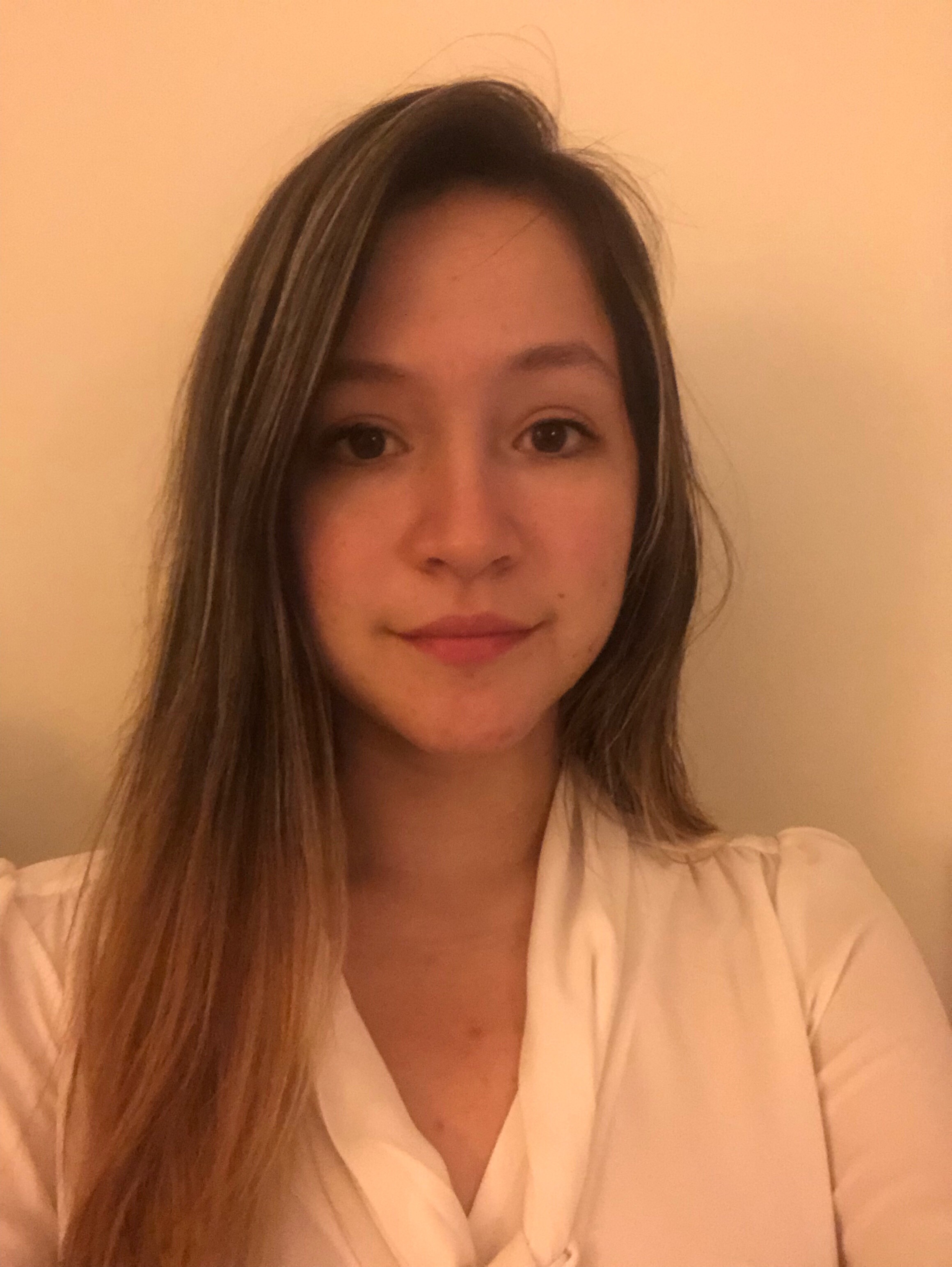 Stephanie Preising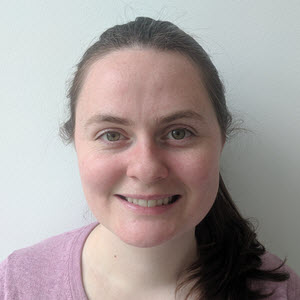 Amelia HoytCharacterization of a new Microbacterium foliorum Cluster EB phage 'Stromboli': A tale of toxins, giant lysins, HNH endonucleases, and a gene cluster predicted to regulate nucleotide levels.Stephanie Preising, Zachary Williams, Karina Martinez, Lindsay Kashuba, Perpetual Taylor, Mia Forgione, Faruk Senturk, Eleanor Tinsley, Richard Szeligowski, Johnesha Brown, Shannon Barrett, Amelia Hoyt, Nicholas P EdgingtonStromboli is a new member of the Cluster EB, a cluster that infects the bacterial host Microbacterium foliorum. It has a 41,594 bp genome and a GC% of 68.8. It is one of eighteen members in this cluster, is in the Siphoviridae family, produces a 'bullseye' plaque morphology, and is predicted to be a lytic phage. It has an unusually large lysinA which contains several repeats. We will present a phylogenetic analysis of the Type II HicAB system predicted in Microbacterium and actinobacteriophages. Stromboli also contains two predicted HNH endonucleases, tRNAs, and several genes that are predicted to encode enzymes that regulate nucleotide levels in the bacterial host.
